10 Reasons why Hitler was one of the Good Guys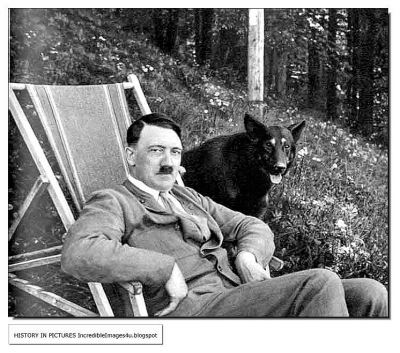 kInitially I had intended creating a piece titled “10 Myths about Hitler” but decided that there were so many, that I switched topic slightly.kI understand like most of my work, these areas outlined only give a flavor and are not conclusively resourced. But that’s OK. It’s a carrot and hopefully just enough for people (even skeptics) to do their own research on these controversial areas. When people find things out for themselves, this has much more substance. All these areas are verifiable. They just take a bit objective, independent research. There are links at the bottom of the page to help one’s research.kkk k1/. He never wanted to kill any JewsWhenever you hear anyone espouse (repeat) the lies about Hitler the nasty Jew-killer. Please always make a point of asking this very simple question: “Where did you get that information from?”Perhaps we all at some point have repeated this fable. Why would we not, when it’s shoved down our throats 24/7, year in year out for decades(?) There hasn’t been a man on this planet who has been demonized as much as Herr Hitler.If Hitler wanted to kill Jews, why oh why throughout all his speeches and manuscripts and his book Mein Kampf did he not mention this? Did he just forget? No, he didn’t say or write it BECAUSE HE HAD NO INTENTION OF KILLING THE JEWS.No matter what amount of destruction he had observed done by the Jews to his people; he had enough self-discipline and ethical code not to take revenge. Being a strong character, he was able to rise above the darkness, the demonic standards of the judaic mindset and show self-restraint and humility.That is why he created ‘containment work camps’ for the Jews and certainly NOT death camps.kBecause he was one of the good guys. k k2/. He cared about conditions for the Jews in the work campsUnbeknown to billions of people the Nazi camps were not death camps, nor were they places to carry out human experiments. They were simply containment camps. Something had to be done with these destructive anti-social Jews who were strangling Germany. Thanks to the Jews, Germany had lost it’s moral code and had become debased and de-cultured ….does that ring a bell?Something had to be done! And Hitler did do something – he placed all the Jews in containment camps to allow Germany to breath again. But – this is the key point in this essay/piece. He did it in a way which was ethical. The camps had decent sufficient food (bearing in mind it was war time), they had theaters, swimming pools, football pitches, post offices where inmates could communicate to the outside world, kindergartens, art and music recreation and even prostitutes.Quality sanitation within the camps was paramount and that is why the inmates clothes were regularly de-loused with zyclon B gas. There were no human gas chambers……THAT IS A BIG FAT KOSHER LIE; to which the world has had to endure for over half a century.My theory is that if there had not have been a war effort, Hitler would not have even made the Jews work. AND I bet you the containment camps would have been luxury rehabilitation centers. In order to slowly de-programme the Jews from their mind control cult.kBecause he was one of the good guys. k k3/. He had compassion for other sentient beingsMany historians claim he was a vegetarian. I believe this is true, but whether this it is or not, the point is he had a clear connection and affection for his fellow creatures. I’m not suggesting just because he may have been a veggie that therefore he was a good person; but this was a man of compassion and that he recognised the importance of compassion in society. He had so much affection for his German shepherds (picture above with his beloved ‘Blondie’). He banned all animal experimentation, recocnizing it to be evil. Hitler could see the connection between all life forms. It was his level of consciousness. Respect for nature, animals and human life.kBecause he was one of the good guys. k k4/. He tried to prevent the destruction of his fellow EuropeansNumerous occasions Hitler tried to warn and assist his fellow brethren about the Jewish trap they had fallen for and who really was behind all the warmonger. He dropped fliers from planes trying in vein to prevent Germany and Britain fighting. He initially wanted to make alliances with Britain. Many occasions he gave opportunities to opposing European forces, where he could have slaughtered them. It was his internal spiritual angst for him to be fighting (defending) amongst his European brothers and sisters. He did all he could to avoid war, he was not the warmonger we all have been led to believe.kBecause he was one of the good guys. k k5/. He cared passionately about his people and German heritage Hitler observed the degrading machinations of the Jews in Austria and Germany. It not only disgusted and angered him, but saddened him to see how these two nations were being destroyed from the inside out like a cancer – a cancer that his sleepy folksmen could not see. The exact same angst those of us who are Jew-conscious find ourselves in. He was a man who cared about society, a man who cared about culture, who cared about nature, about moral values and about building and improving as opposed to destroying and degrading.He was a man who had fought for his country, in the trenches and been hospitalized for his country. How many of our sell out politicians today can claim that? He was a true spokesman of the people, for the people who had diligently worked his way up from grass roots. From microcosmic pep talks to his fellow workman on building sites, to talks in beer houses, to speeches in basements, to town halls. As well as all the behind-the-scenes work and risks. Slung in jail, mocked and defamed. Endless tireless work to resolve the destruction of his peoples.I would also strongly suggest he cared about all peoples. Yes, including black people, despite the kosher myth he was a supremacist racist.kBecause he was one of the good guys.kk 6/. He was a humble man, from a humble backgroundCan any of us name one present western politician who can claim that these days? No, today they’re all criminals, fed through the kosher criminal system. All built on materialistic gain and kudos. All content with serving the beast for their demonic and self-serving interests. Their greed and hubris having no boundaries.Hitler worked on building sites as a laborer for crying out loud. How many of these leaches under the guise of politicians do you know have that background? He was also a humble street artist, barely scraping a living together. Some days he had to decide whether to spend his meager earnings on a political book, or to eat – he opted for the former. Now that is passion in politics and a drive for social reform.kBecause he was one of the good guys. k k7/. He held correspondence with Mahatma GandhiThis alone doesn’t necessarily suggest he was a good person. But more that Gandhi and Hitler were in alignment on many issues. They both recognized the evil force they were up against and both were coming from a humanitarian position. The bottom line is Gandhi would not have corresponded with a so-called evil mad dictator hell bent on wanting to kill the Jews and rule the world.kBecause he was one of the good guys. k k8/. He was a man of GodHitler was NOT an atheist – despite what the Jewish propaganda machine wants us to believe. He often made references to God and spoke in terms of a Divinity. He was somebody who could clearly make the connection between Divine law and Natural laws. He was spiritually and morally driven throughout all his political career. Read his book Mein Kampf to see his consistent reference to Christian values.k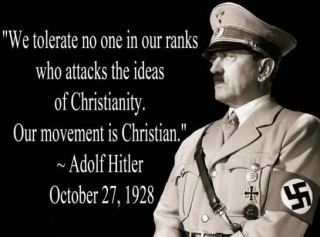 Because he was one of the good guys. k k9/. He implemented cultural and social reformThroughout Hitler’s political career, his common theme was about ‘cleaning up’. He had seen the filth the Jews had created and desperately wanted Germany to reverse these degrading trends. He banned supermarkets, because he wanted local small businesses to prosper. He banned degrading modern art, as he recognised it for what it was. He banned vivisection (animal experiments), because in his wisdom he could see how futile and unnecessary they were.He encouraged healthy youth activities and social programmes to enhance cultural pride and individual self worth, such as sports and recreational activities. He encouraged men to be men and women to be feminine. He helped develop beauty, cleanliness and pride back into the Germany people.kBecause he was one of the good guys. k k10/. He stamped on usuryThis subject links in most of the points in this list and what Hitler achieved as a leader. But I thought it was essential that this topic was highlighted in isolation, as it was probably the single most important act of bravery and compassion Hitler offered to his people. Unfortunately this act alone was enough to piss off the Jewish IMF and therefore create WW2.Usury is the elite Jews most powerful and demonic weapon amongst their whole armament of destructive weapons. More powerful than their poisons and even their mind control techniques. Because it’s their use of compound interest that enables them to create a stranglehold on every industry and therefore every level of society. Nobody can escape usury – everybody is infected by it.That is why Hitler created his own independent currency as a first move when he came to power. And hey presto – that is why Germany was able to get back on it’s feet and flourish as all nations should. Hitler recognised the judaic invention of usury as unlawful, ungodly and unnatural – and as a talmudic curse which has crippled every host nation the Jews have entered into and ultimately, that which brings about their demise.Hitler freed his people of this curse.kBecause he was one of the good guys. k k~~~~~~ k kIn conclusionHitler was probably the hero of the second world war and the 21st century. A man of ethical courage, a man of spiritual perception and good intent. A spiritual soul who cared – cared about all life forms, all cultures, about goodness and Light and ultimately about Truth.kBecause he was one of the good guys. k kSummary1/. He never wanted to kill any Jews2/. He cared about conditions for the Jews in the work camps3/. He had compassion for other sentient beings4/. He tried to prevent the destruction of his fellow Europeans5/. He cared passionately about his people and German heritage6/. He was a humble man, from a humble background7/. He held correspondence with Mahatma Gandhi8/. He was a man of God9/. He implemented cultural and social reform10/. He stamped on usuryk